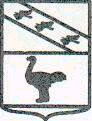 Администрация  города  ЛьговаКурской областиПОСТАНОВЛЕНИЕот 09.03.2023 N 351О внесении изменений в постановление Администрации города Льгова Курской области от 11.02.2021 №151 «Об утверждении антикоррупционной программы "План противодействия коррупции в городе Льгове Курской области на 2021 - 2023 годы".В соответствии с протестом Льговской  межрайонной прокуратуры от 28.02.2023 №22-2023 на постановление Администрации города Льгова Курской области от 11 февраля 2021 №151 «Об утверждении антикоррупционной программы «План противодействия коррупции в городе Льгове Курской области на 2021-2024 годы» Администрация города Льгова Курской области постановляет:1. Утвердить прилагаемые изменения, которые вносятся в постановление Администрации города Льгова Курской области от 11.02.2021 №151 «Об утверждении антикоррупционной программы "План противодействия коррупции в городе Льгове Курской области на 2021 - 2024 годы".2. Постановление вступает в силу со дня официального опубликования.            Глава города Льгова                                                    А.С.КлемешовУтвержденыпостановлениемАдминистрации города Льгова Курской областиот 09.03. 2023 г. N 351 Изменения,которые вносятся в постановление Администрации города Льгова Курской области от 11.02.2021 №151 «Об утверждении антикоррупционной программы "План противодействия коррупции в городе Льгове Курской области на 2021 - 2024 годы". 	В антикоррупционной программе «План противодействия коррупции в городе Льгове Курской области на 2021-2024 годы», утвержденной указанным постановлением пункт 1.3.3. изложить в следующей редакции:1.3.3.Анализ сведений о доходах, расходах, об имуществе и обязательствах имущественного характера муниципальных служащих города Льгова, а также членов их семей, по компетенцииИсключение фактов нарушения ограничений и запретов, установленных действующим законодательством2021 - 2024 гг.Управление делами, структурные подразделенияАдминистрации  города Льгова  с правом юридического лица